PONEDJELJAK, 4.5.2020.Željeznički kolodvor-PONAVLJANJE  POJMOVA O ŽELJEZNČKOM KOLODVORU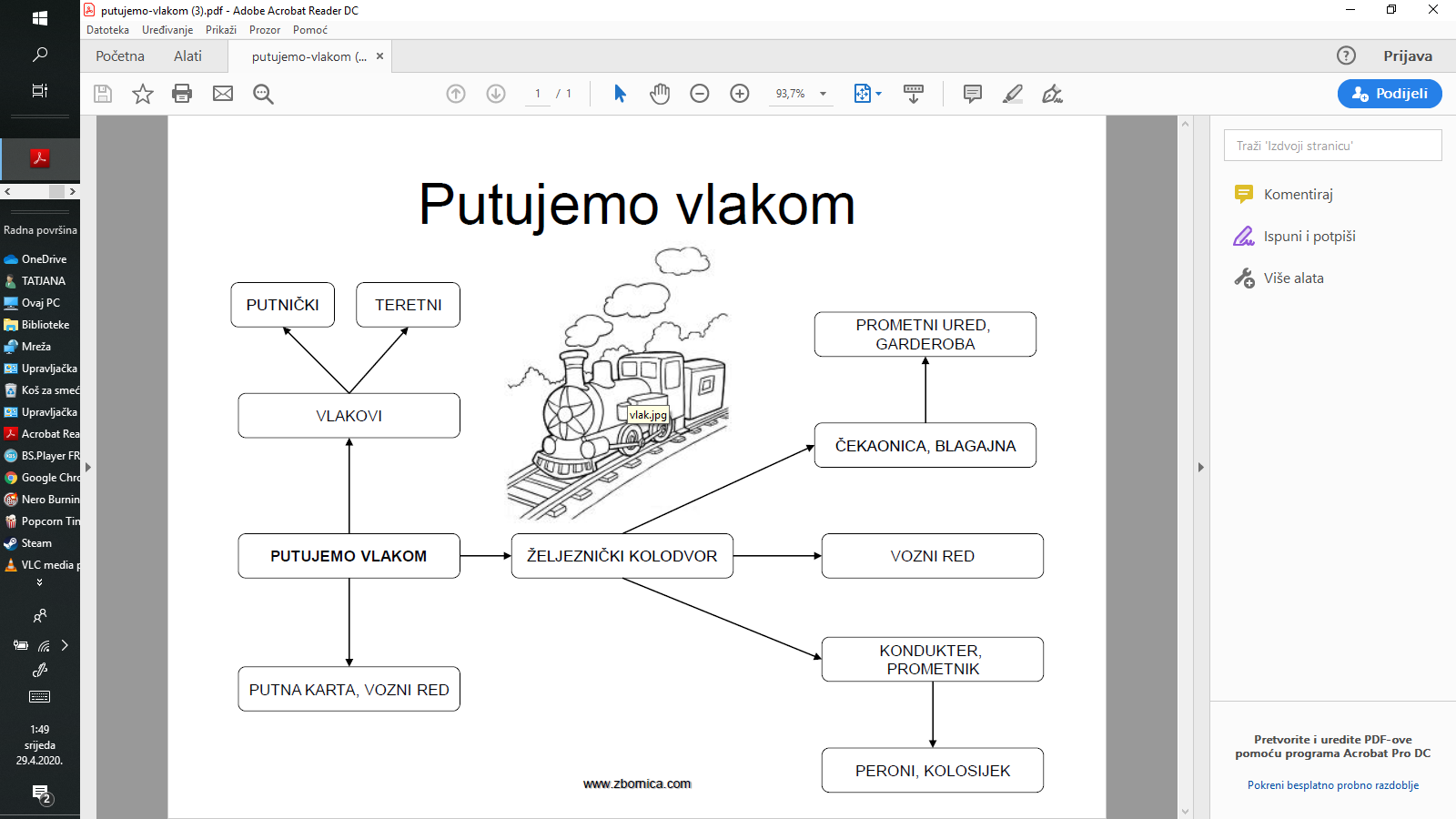 